ҠАРАР                           № 9                   РЕШЕНИЕ25 сентябрь  2019  й.                                                     25 сентября  2019 г  Об избрании состава Постоянной комиссии по  развитию предпринимательства, земельным вопросам, благоустройству и экологии  В соответствии со статьей 18 Регламента Совета сельского поселения Абдрашитовский сельсовет муниципального района Альшеевский район Республики Башкортостан Совет сельского поселения Абдрашитовский сельсовет муниципального района Альшеевский район Республики Башкортостан решил:1. Сформировать Постоянную комиссию Совета по развитию предпринимательства, земельным вопросам, благоустройству и экологии  в количестве  3-х  депутатов. 2. Избрать в состав Постоянной комиссии Совета по развитию предпринимательства, земельным вопросам, благоустройству и экологии следующих депутатов:1.Ханнанов Венер Ильдарович . - избирательный округ №01;2.Ахметгареев Тахир Муслимович - избирательный округ №08;3. Галиахметова Гузель Римовна - избирательный округ №10. Глава сельского поселения  Абдрашитовский сельсовет муниципального района Альшеевский район Республики Башкортостан                                           З.Я.АсфинаБАШҠОРТОСТАН РЕСПУБЛИКАҺЫӘЛШӘЙ РАЙОНЫМУНИЦИПАЛЬ РАЙОНЫНЫҢӘБДРӘШИТ   АУЫЛ СОВЕТЫАУЫЛ БИЛӘМӘҺЕ СОВЕТЫ (БАШҠОРТОСТАН  РЕСПУБЛИКАҺЫ  ӘЛШӘЙ  РАЙОНЫ  ӘБДРӘШИТ  АУЫЛ  СОВЕТЫ)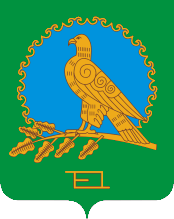 СОВЕТ СЕЛЬСКОГО ПОСЕЛЕНИЯАБДРАШИТОВСКИЙ СЕЛЬСОВЕТМУНИЦИПАЛЬНОГО РАЙОНААЛЬШЕЕВСКИЙ РАЙОНРЕСПУБЛИКИБАШКОРТОСТАН(АБДРАШИТОВСКИЙ  СЕЛЬСОВЕТ АЛЬШЕЕВСКОГО  РАЙОНА  РЕСПУБЛИКИ  БАШКОРТОСТАН)